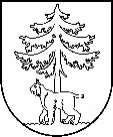 JĒKABPILS PILSĒTAS PAŠVALDĪBAIEPIRKUMU KOMISIJA Reģistrācijas Nr.90000024205Brīvības iela 120, Jēkabpils, LV – 5201Tālrunis 65236777, fakss 65207304, elektroniskais pasts vpa@jekabpils.lvJēkabpilīLĒMUMS 2016.gada 6.jūnijā I. INFORMĀCIJA PAR IEPIRKUMUII. INFORMĀCIJA PAR PRETENDENTIEMIII. INFORMĀCIJA PAR UZVARĒTĀJUIV. LĒMUMA PĀRSŪDZĒŠANAS KĀRTĪBAKomisijas priekšsēdētājs							R.SkrējānsKomisijas priekšsēdētāja vietnieks						A.KozlovskisKomisijas locekļi								S.Lazare										A.BarkānsPasūtītājs:Jēkabpils pilsētas pašvaldībaIepirkumu komisijas izveidošanas pamatojums:Jēkabpils pilsētas domes sēdes 2016.gada 2.jūnija lēmums Nr. 163 (protokols Nr.15., 8.§) Iepirkuma nosaukums:Dzīvžogu kopšana Jēkabpils pilsētas apstādījumosIepirkuma identifikācijas numurs:JPP 2016/44Iepirkuma pamatojums:Publisko iepirkumu likuma 8².pants Paziņojums par plānoto līgumu publicēts Iepirkuma uzraudzības biroja mājaslapā internetā:26.05.2016.   Pretendents,   kas iesniedza piedāvājumu un  piedāvātā līgumcena EUR bez PVN SIA “Arborists”6 988,64Noraidītie pretendenti unnoraidīšanas iemeslinavnavPretendents, kuram pieškirtas līguma slēgšanas tiesībasSIA “Arborists”  Uzvarētāja piedāvātā līgumcena  EUR bez PVN6 988,64Uzvarētāja salīdzinošās priekšrocībasPiedāvājums ar viszemāko līgumcenu, kas atbilst publiskā iepirkuma nolikuma prasībāmLēmumsPiešķirt iepirkuma līguma slēgšanas ar līgumcenu 6 988,64 euro bez PVNSaistītie protokoli25.06.2016. Pašvaldības iepirkumu komisijas sēdes protokols Nr. 14606.06.2016. Piedāvājumu atvēršanas sanāksmes protokols Nr. 16506.06.2016. Piedāvājumu vērtēšanas sēdes protokols Nr. 166Saskaņā ar PIL 8².panta astoņpadsmito daļu, Pretendents, kas iesniedzis piedāvājumu iepirkumā, uz kuru attiecas Publisko iepirkumu likuma 8².panta noteikumi, un uzskata, ka ir aizskartas tā tiesības vai ir iespējams šo tiesību aizskārums, ir tiesīgs pieņemto lēmumu pārsūdzēt Administratīvajā rajona tiesā Administratīvā procesa likumā noteiktajā kārtībā. Administratīvās rajona tiesas spriedumu var pārsūdzēt kasācijas kārtībā Augstākās tiesas Senāta Administratīvo lietu departamentā. Lēmuma pārsūdzēšana neaptur tā darbību.